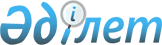 "2017-2019 жылдарға арналған аудандық бюджет туралы" Қазалы аудандық мәслихатының 2016 жылғы 26 желтоқсандағы №70 шешіміне өзгерістер мен толықтырулар енгізу туралы
					
			Мерзімі біткен
			
			
		
					Қызылорда облысы Қазалы аудандық мәслихатының 2017 жылғы 27 шілдедегі № 118 шешімі. Қызылорда облысының Әділет департаментінде 2017 жылғы 1 тамызда № 5913 болып тіркелді. Қолданылу мерзімінің аяқталуына байланысты тоқтатылды
      "Қазақстан Республикасының Бюджет кодексі" Қазақстан Республикасының 2008 жылғы 4 желтоқсандағы кодексіне және "Қазақстан Республикасындағы жергілікті мемлекеттік басқару және өзін-өзі басқару туралы" Қазақстан Республикасының 2001 жылғы 23 қаңтардағы Заңының 6-бабына сәйкес Қазалы аудандық мәслихаты ШЕШІМ ҚАБЫЛДАДЫ:
      1. "2017-2019 жылдарға арналған аудандық бюджет туралы" Қазалы аудандық мәслихатының 2016 жылғы 26 желтоқсандағы № 70 шешіміне (нормативтік құқықтық актілерді мемлекеттік тіркеу Тізілімінде 5688 номерімен тіркелген, "Қазалы" газетінің 2017 жылғы 17 қаңтардағы №4, 28 қаңтардағы №7 сандарында эталондық бақылау банкінде 2017 жылы 6 наурызда жарияланған) мынадай өзгерістер мен толықтырулар енгізілсін:
      1-тармақ мынадай жаңа редакцияда жазылсын:
      "1. 2017-2019 жылдарға арналған аудандық бюджет 1, 2 және 3-қосымшаларға сәйкес, оның ішінде 2017 жылға мынадай көлемде бекітілсін:
      1) кірістер – 12939058,2 мың теңге, оның ішінде:
      салықтық түсімдер – 1332707 мың теңге;
      салықтық емес түсімдер – 15473 мың теңге;
      негізгі капиталды сатудан түсетін түсімдер – 27075 мың теңге;
      трансферттер түсімі – 11563803,2 мың теңге;
      2) шығындар – 13124652 мың теңге;
      3) таза бюджеттік кредиттеу – 254552 мың теңге;
      бюджеттік кредиттер – 323332 теңге;
      бюджеттік кредиттерді өтеу – 68780 мың теңге;
      4) қаржы активтерімен жасалатын операциялар бойынша сальдо – 0;
      қаржы активтерін сатып алу – 0;
      мемлекеттің қаржы активтерін сатудан түсетін түсімдер – 0;
      5) бюджет тапшылығы (профициті) – -440145,8 мың теңге;
      6) бюджет тапшылығын қаржыландыру (профицитін пайдалану) – 440145,8 мың теңге.
      4-тармақ:      
      1), 4), 9) тармақшалары мынадай жаңа редакцияда жазылсын:
      "1) білім беруге 50345 мың теңге;";
      "4) өңірге қажет мамандықтар бойынша әлеуметтік тұрғыдан халықтың осал тобы қатарынан білім алушы студенттерге әлеуметтік көмек көрсетуге 27851 мың теңге;";
      "9) су шаруашылығы нысандарын құжаттандыруды дайындауға 153620 мың теңге;";
      6-тармақ:
      2) тармақша мынадай жаңа редакцияда жазылсын:
      "2) әлеуметтік нысандардың газбен жабдықтау жүйесін дамытуға 94623 мың теңге;";
      8-тармақ жаңа редакцияда жазылсын:
      "Ауданның жергілікті атқарушы органының 2017 жылға арналған резерві 72521 мың теңге көлемінде бекітілсін."; 
      аталған шешімнің 1, 6 қосымшалары осы шешімнің 1, 2 қосымшаларына сәйкес жаңа редакцияда жазылсын. 
      2. Осы шешім 2017 жылғы 1 қаңтардан бастап қолданысқа енгізіледі және ресми жариялауға жатады.  2017 жылға арналған аудандық бюджет Қала, кент, ауылдық округі әкімі аппараттары бюджеттік бағдарлама әкімшілері бойынша 2017 жылға арналған жеке жоспарларының қаржылар көлемі
					© 2012. Қазақстан Республикасы Әділет министрлігінің «Қазақстан Республикасының Заңнама және құқықтық ақпарат институты» ШЖҚ РМК
				
      Аудандық мәслихаттың ХV сессиясының төрағасы

Ж.Коланова 

      Аудандық мәслихат хатшысы

К.Назымбеков 
Аудандық мәслихаттың 2017 жылғы "27" шілдедегі XV сессиясының №118 шешіміне 1қосымшаАудандық мәслихаттың 2016 жылғы "26" желтоқсандағы X сессиясының №70 шешіміне 1қосымша
Санаты
Санаты
Санаты
Атауы
 Сомасы, мың теңге
Сыныбы
Сыныбы
Атауы
 Сомасы, мың теңге
Iшкi сыныбы
Атауы
 Сомасы, мың теңге
1. КІРІСТЕР
12939058,2
1
Салықтық түсімдер
1332707
1
01
Табыс салығы
452141
1
01
2
Жеке табыс салығы
452141
1
03
Әлеуметтiк салық
309647
1
03
1
Әлеуметтік салық
309647
1
04
Меншiкке салынатын салықтар
510821
1
04
1
Мүлiкке салынатын салықтар
397196
1
04
3
Жер салығы
12091
1
04
4
Көлiк құралдарына салынатын салық
101296
1
04
5
Бірыңғай жер салығы
238
1
05
Тауарларға, жұмыстарға және қызметтерге салынатын iшкi салықтар
50238
1
05
2
Акциздер
5432
1
05
3
Табиғи және басқа да ресурстарды пайдаланғаны үшiн түсетiн түсiмдер
3698
1
05
4
Кәсiпкерлiк және кәсiби қызметтi жүргiзгенi үшiн алынатын алымдар
40358
5
Ойын бизнесіне салық
750
1
07
Басқа да салықтар
41
000
1
Басқа да салықтар
41
1
08
Заңдық маңызы бар әрекеттерді жасағаны және (немесе) оған уәкілеттігі бар мемлекеттік органдар немесе лауазымды адамдар құжаттар бергені үшін алынатын міндетті төлемдер
9819
1
08
1
Мемлекеттік баж
9819
2
Салықтық емес түсiмдер
15473
2
01
Мемлекеттік меншіктен түсетін кірістер
5744
2
01
5
Мемлекет меншігіндегі мүлікті жалға беруден түсетін кірістер
5660
7
Мемлекеттік бюджеттен берілген кредиттер бойынша сыйақылар
84
02
Мемлекеттік бюджеттен қаржыландырылатын мемлекеттік мекемелердің тауарларды (жұмыстарды, қызметтерді) өткізуінен түсетін түсімдер
11
1
Мемлекеттік бюджеттен қаржыландырылатын мемлекеттік мекемелердің тауарларды (жұмыстарды, қызметтерді) өткізуінен түсетін түсімдер
11
04
Мемлекеттік бюджеттен қаржыландырылатын, сондай-ақ Қазақстан Республикасы Ұлттық Банкінің бюджетінен (шығыстар сметасынан) қамтылатын және қаржыландырылатын мемлекеттік мекемелер салатын айыппұлдар, өсімпұлдар, санкциялар, өндіріп алулар
4252
1
Мұнай секторы ұйымдарынан түсетін түсімдерді қоспағанда, мемлекеттік бюджеттен қаржыландырылатын, сондай-ақ Қазақстан Республикасы Ұлттық Банкінің бюджетінен (шығыстар сметасынан) қамтылатын және қаржыландырылатын мемлекеттік мекемелер салатын айыппұлдар, өсімпұлдар, санкциялар, өндіріп алулар
4252
2
06
Басқа да салықтық емес түсiмдер
5466
2
06
1
Басқа да салықтық емес түсiмдер
5466
3
Негізгі капиталды сатудан түсетін түсімдер
27075
01
Мемлекеттік мекемелерге бекітілген мемлекеттік мүлікті сату
484
1
Мемлекеттік мекемелерге бекітілген мемлекеттік мүлікті сату
484
3
03
Жердi және материалдық емес активтердi сату
26591
3
03
1
Жерді сату
21391
2
Материалдық емес активтерді сату
5200
4
Трансферттердің түсімдері
11563803,2
4
02
Мемлекеттiк басқарудың жоғары тұрған органдарынан түсетiн трансферттер
11563803,2
4
02
2
Облыстық бюджеттен түсетiн трансферттер
11563803,2
Функционалдық топ
Функционалдық топ
Функционалдық топ
 

 Атауы
Сомасы, мың теңге
Бюджеттік бағдарламалардың әкiмшiсi
Бюджеттік бағдарламалардың әкiмшiсi
 

 Атауы
Сомасы, мың теңге
Бағдарлама
 

 Атауы
Сомасы, мың теңге
2. ШЫҒЫНДАР
13124652
1
Жалпы сипаттағы мемлекеттiк қызметтер
1059758
1
0112
Аудан (облыстық маңызы бар қала) мәслихатының аппараты
26755
1
01
001
Аудан (облыстық маңызы бар қала) мәслихатының қызметін қамтамасыз ету жөніндегі қызметтер
26560
003
Мемлекеттік органның күрделі шығыстары
195
1
0122
Аудан (облыстық маңызы бар қала) әкімінің аппараты
160588
1
01122
001
Аудан (облыстық маңызы бар қала) әкімінің қызметін қамтамасыз ету жөніндегі қызметтер
143368
003
Мемлекеттік органның күрделі шығыстары
17220
1
0123
Қаладағы аудан, аудандық маңызы бар қала, кент, ауыл, ауылдық округ әкімінің аппараты
676061
1
01

123
001
Қаладағы аудан, аудандық маңызы бар қаланың, кент, ауыл, ауылдық округ әкімінің қызметін қамтамасыз ету жөніндегі қызметтер
541585
022
Мемлекеттік органның күрделі шығыстары
114400
032
Ведомстволық бағыныстағы мемлекеттік мекемелерінің және ұйымдарының күрделі шығыстары
20076
1
0452
Ауданның (облыстық маңызы бар қаланың) қаржы бөлімі
38071
1
0452
001
Ауданның (облыстық маңызы бар қаланың) бюджетін орындау және коммуналдық меншігін басқару саласындағы мемлекеттік саясатты іске асыру жөніндегі қызметтер
28341
010
Жекешелендіру, коммуналдық меншікті басқару, жекешелендіруден кейінгі қызмет және осыған байланысты дауларды реттеу
268
018
Мемлекеттік органның күрделі шығыстары
9462
1
05

 453
Ауданның (облыстық маңызы бар қаланың) экономика және бюджеттік жоспарлау бөлімі
27620
1
05453
001
Экономикалық саясатты, мемлекеттік жоспарлау жүйесін қалыптастыру және дамыту саласындағы мемлекеттік саясатты іске асыру жөніндегі қызметтер
27555
004
Мемлекеттік органның күрделі шығыстары
65
458
Ауданның (облыстық маңызы бар қаланың) тұрғын үй-коммуналдық шаруашылығы, жолаушылар көлігі және автомобиль жолдары бөлімі
26079
001
Жергілікті деңгейде тұрғын үй-коммуналдық шаруашылығы, жолаушылар көлігі және автомобиль жолдары саласындағы мемлекеттік саясатты іске асыру жөніндегі қызметтер
26079
493
Ауданың (облыстық маңызы бар қаланың) кәсіпкерлік, өнеркәсіп және туризм бөлімі
21380
001
Жергілікті деңгейде кәсіпкерлікті, өнеркәсіпті және туризмді дамыту саласындағы мемлекеттік саясатты іске асыру жөніндегі қызметтер
16620
003
Мемлекеттік органның күрделі шығыстары
4760
801
Ауданның (облыстық маңызы бар қаланың) жұмыспен қамту, әлеуметтік бағдарламалар және азаматтық хал актілерін тіркеу бөлімі
83204
001
Жергілікті деңгейде жұмыспен қамту, әлеуметтік бағдарламалар және азаматтық хал актілерін тіркеу саласындағы мемлекеттік саясатты іске асыру жөніндегі қызметтер
80200
032
Ведомстволық бағыныстағы мемлекеттік мекемелер мен ұйымдардың күрделі шығыстары
3004
2
Қорғаныс
10840
2
0122
Аудан (облыстық маңызы бар қала) әкімінің аппараты
2610
2
01122
005
Жалпыға бірдей әскери міндетті атқару шеңберіндегі іс-шаралар
2610
0122
Аудан (облыстық маңызы бар қала) әкімінің аппараты
8230
006
Аудан (облыстық маңызы бар қала) ауқымындағы төтенше жағдайлардың алдын алу және оларды жою
6730
007
Аудандық (қалалық) ауқымдағы дала өрттерінің, сондай-ақ мемлекеттік өртке қарсы қызмет органдары құрылмаған елдi мекендерде өрттердің алдын алу және оларды сөндіру жөніндегі іс-шаралар
1500
3
Қоғамдық тәртіп, қауіпсіздік, құқықтық, сот, қылмыстық-атқару қызметі
11767
3
0458
Ауданның (облыстық маңызы бар қаланың) тұрғын үй-коммуналдық шаруашылығы, жолаушылар көлігі және

автомобиль жолдары бөлімі
11767
021
Елдi мекендерде жол қозғалысы қауiпсiздiгін қамтамасыз ету
11767
4
Бiлiм беру
7899037,5
123
Қаладағы аудан, аудандық маңызы бар қала, кент, ауыл, ауылдық округ әкімінің аппараты
1048565,5
004
Мектепке дейінгі тәрбие мен оқыту ұйымдарының қызметін қамтамасыз ету
709101,5
041
Мектепке дейінгі білім беру ұйымдарында мемлекеттік білім беру тапсырысын іске асыруға
339464
4
464
Ауданның (облыстық маңызы бар қаланың) білім бөлімі
231726
4
0464
009
Мектепке дейінгі тәрбие мен оқыту ұйымдарының қызметін қамтамасыз ету
122341
040
Мектепке дейінгі білім беру ұйымдарында мемлекеттік білім беру тапсырысын іске асыруға
109385
467
Ауданның (облыстық маңызы бар қаланың) құрылыс бөлімі
7611
037
Мектепке дейiнгi тәрбие және оқыту объектілерін салу және реконструкциялау
7611
4
464
Ауданның (облыстық маңызы бар қаланың) білім бөлімі
6196538,6
4
0464
003
Жалпы білім беру
5964106,6
4
0464
006
Балаларға қосымша білім беру
232432
44655
Ауданның (облыстық маңызы бар қаланың) дене шынықтыру және спорт бөлімі
61796
017
Балалар мен жасөспірімдерге спорт бойынша қосымша білім беру
61796
467
Ауданның (облыстық маңызы бар қаланың) құрылыс бөлімі
1516
024
Бастауыш, негізгі орта және жалпы орта білім беру объектілерін салу және реконструкциялау
1516
464
Ауданның (облыстық маңызы бар қаланың) білім бөлімі
351284,4
001
Жергілікті деңгейде білім беру саласындағы мемлекеттік саясатты іске асыру жөніндегі қызметтер
25203
005
Ауданның (областык маңызы бар қаланың) мемлекеттік білім беру мекемелер үшін оқулықтар мен оқу-әдiстемелiк кешендерді сатып алу және жеткізу
141982
007
Аудандық (қалалалық) ауқымдағы мектеп олимпиадаларын және мектептен тыс іс-шараларды өткiзу
364
015
Жетім баланы (жетім балаларды) және ата-аналарының қамқорынсыз қалған баланы (балаларды) күтіп-ұстауға қамқоршыларға (қорғаншыларға) ай сайынға ақшалай қаражат төлемі
25949
029
Балалар мен жасөспірімдердің психикалық денсаулығын зерттеу және халыққа психологиялық-медициналық-педагогикалық консультациялық көмек көрсету
27407
067
Ведомстволық бағыныстағы мемлекеттік мекемелерінің және ұйымдарының күрделі шығыстары
130379,4
5
Денсаулық сақтау
161
5
0123
Қаладағы аудан, аудандық маңызы бар қала, кент, ауыл, ауылдық округ әкімінің аппараты
161
5
09

123
002
Шұғыл жағдайларда сырқаты ауыр адамдарды дәрігерлік

 көмек көрсететін ең жақын денсаулық сақтау ұйымына дейін жеткізуді ұйымдастыру
161
6
Әлеуметтiк көмек және әлеуметтiк қамсыздандыру
580666,2
464
Ауданның (облыстық маңызы бар қаланың) білім бөлімі
13960
030
Патронат тәрбиешілерге берілген баланы (балаларды) асырап бағу 
13960
801
Ауданның (облыстық маңызы бар қаланың) жұмыспен қамту, әлеуметтік бағдарламалар және азаматтық хал актілерін тіркеу бөлімі 
92654
010
Мемлекеттік атаулы әлеуметтік көмек
54
016
18 жасқа дейінгі балаларға мемлекеттік жәрдемақылар
72688
025
"Өрлеу" жобасы бойынша келісілген қаржылай көмекті енгізу
19912
123
Қаладағы аудан, аудандық маңызы бар қала, кент, ауыл, ауылдық округ әкімінің аппараты
36585
003
Мұқтаж азаматтарға үйінде әлеуметтік көмек көрсету
36585
6
801
Ауданның (облыстық маңызы бар қаланың) жұмыспен қамту, әлеуметтік бағдарламалар және азаматтық хал актілерін тіркеу бөлімі 
409497
004
Жұмыспен қамту бағдарламасы
129933
6
02

451
005
Қайтыс болған Совет Одағының батырларын, "Халық қаһармандарын", Социалистік Еңбек ерлерін, Даңқ Орденінің үш дәрежесімен және "Отан" орденімен марапатталған соғыс ардагерлері мен мүгедектерін жерлеу рәсімдері бойынша қызмет көрсету
79
6
02

451
006
Ауылдық жерлерде тұратын денсаулық сақтау, білім беру, әлеуметтік қамтамасыз ету, мәдениет, спорт және ветеринар мамандарына отын сатып алуға Қазақстан Республикасының заңнамасына сәйкес әлеуметтік көмек көрсету
32129
007
Тұрғын үйге көмек көрсету
11884
008
1999 жылдың 26 шілдесінде "Отан", "Даңқ" ордендерімен марапатталған, "Халық Қаһарманы" атағын және республиканың құрметті атақтарын алған азаматтарды әлеуметтік қолдау
490
009
Үйден тәрбиеленіп оқытылатын мүгедек балаларды материалдық қамтамасыз ету
5865
011
Жергілікті өкілетті органдардың шешімі бойынша мұқтаж азаматтардың жекелеген топтарына әлеуметтік көмек
106832
014
Мұқтаж азаматтарға үйде әлеуметтiк көмек көрсету
55089
017
Мүгедектерді оңалту жеке бағдарламасына сәйкес, мұқтаж мүгедектерді міндетті гигиеналық құралдармен және ымдау тілі мамандарының қызмет көрсетуін, жеке көмекшілермен қамтамасыз ету
34832
023
Жұмыспен қамту орталықтарының қызметін қамтамасыз ету
32364
445858
Ауданның (облыстық маңызы бар қаланың) тұрғын үй-коммуналдық шаруашылығы, жолаушылар көлігі және автомобиль жолдары бөлімі
1368
050
Қазақстан Республикасында мүгедектердің құқықтарын қамтамасыз ету және өмір сүру сапасын жақсарту жөніндегі 2012 - 2018 жылдарға арналған іс-шаралар жоспарын іске асыру
1368
480158
Ауданның (облыстық маңызы бар қаланың) жұмыспен қамту, әлеуметтік бағдарламалар және азаматтық хал актілерін тіркеу бөлімі 
26602,2
018
Жәрдемақыларды және басқа да әлеуметтік төлемдерді есептеу, төлеу мен жеткізу бойынша қызметтерге ақы төлеу
1409
050
Қазақстан Республикасында мүгедектердің құқықтарын қамтамасыз ету және өмір сүру сапасын жақсарту жөніндегі 2012 - 2018 жылдарға арналған іс-шаралар жоспарын іске асыру
25193,2
7
Тұрғын үй-коммуналдық шаруашылық
980734,3
458
Ауданның (облыстық маңызы бар қаланың) тұрғын үй-коммуналдық шаруашылығы, жолаушылар көлігі және автомобиль жолдары бөлімі
25154,7
003
Мемлекеттік тұрғын үй қорының сақтаулуын үйымдастыру
121
033
Инженерлік-коммуникациялық инфрақұрылымды жобалау, дамыту және (немесе) жайластыру
20294,7
049
Көп пәтерлі тұрғын үйлерде энергетикалық аудит жүргізу
400
054
Қазақстан Республикасының орнықты дамуына және өсуіне жәрдемдесу шеңберінде квазимемлекеттік сектор субъектілерінің жарғылық капиталын ұлғайту
4339
467
Ауданның (облыстық маңызы бар қаланың) құрылыс бөлімі
430685,6
004
Инженерлік-коммуникациялық инфрақұрылымды жобалау, дамыту және (немесе) жайластыру
430685,6
123
Қаладағы аудан, аудандық маңызы бар қала, кент, ауыл, ауылдық округ әкімінің аппараты
8076
014
Елді мекендерді сумен жабдықтауды ұйымдастыру
8076
458
Ауданның (облыстық маңызы бар қаланың) тұрғын үй-коммуналдық шаруашылығы, жолаушылар көлігі және автомобиль жолдары бөлімі
96352
012
Сумен жабдықтау және су бұру жүйесінің жұмыс істеуі
1048
027
Ауданның (облыстық маңызы бар қаланың) коммуналдық меншігіндегі газ жүйелерін қолдануды ұйымдастыру
95304
7
123
Қаладағы аудан, аудандық маңызы бар қала, кент, ауыл, ауылдық округ әкімінің аппараты
420216
7
008
Елді мекендердегі көшелерді жарықтандыру
149113
7
009
Елді мекендердің санитариясын қамтамасыз ету
47202
7
011
Елді мекендерді абаттандыру мен көгалдандыру
223901
458
Ауданның (облыстық маңызы бар қаланың) тұрғын үй-коммуналдық шаруашылығы, жолаушылар көлігі және автомобиль жолдары бөлімі
250
015
Елдi мекендердегі көшелердi жарықтандыру
250
8
Мәдениет, спорт, туризм және ақпараттық кеңістiк
798501,4
123
Қаладағы аудан, аудандық маңызы бар қала, кент, ауыл, ауылдық округ әкімінің аппараты
276755
006
Жергілікті деңгейде мәдени-демалыс жұмыстарын қолдау
276755
8
455
Ауданның (облыстық маңызы бар қаланың) мәдениет және тілдерді дамыту бөлімі
122167
8
003
Мәдени-демалыс жұмысын қолдау
83986
009
Тарихи-мәдени мұра ескерткіштерін сақтауды және оларға қол жетімділікті қамтамасыз ету
38181
8
465
Ауданның (облыстық маңызы бар қаланың) дене шынықтыру және спорт бөлімі
125545
001
Жергілікті деңгейде дене шынықтыру және спорт саласындағы мемлекеттік саясатты іске асыру жөніндегі қызметтер
29647
004
Мемлекеттік органның күрделі шығыстары
65
005
Ұлттық және бұқаралық спорт түрлерін дамыту
60395
8
0265
006
Аудандық (облыстық маңызы бар қалалық) деңгейде спорттық жарыстар өткiзу
10342
8
025
007
Әртүрлi спорт түрлерi бойынша аудан (облыстық маңызы бар қала) құрама командаларының мүшелерiн дайындау және олардың облыстық спорт жарыстарына қатысуы
19910
032
Ведомстволық бағыныстағы мемлекеттік мекемелерінің және ұйымдарының күрделі шығыстары
5186
467
Ауданның (облыстық маңызы бар қаланың) құрылыс бөлімі
49552,4
008
Cпорт объектілерін дамыту
49552,4
8
455
Ауданның (облыстық маңызы бар қаланың) мәдениет және тілдерді дамыту бөлімі
110600
8
03455
006
Аудандық (қалалық) кiтапханалардың жұмыс iстеуi
110027
007
Мемлекеттiк тiлдi және Қазақстан халқының басқа да тiлдерін дамыту
573
8
456
Ауданның (облыстық маңызы бар қаланың) ішкі саясат бөлімі
21571
8
03
002
Мемлекеттік ақпараттық саясат жүргізу жөніндегі қызметтер
21571
8
455
Ауданның (облыстық маңызы бар қаланың) мәдениет және тілдерді дамыту бөлімі
27067
8
0455
001
Жергілікті деңгейде тілдерді және мәдениетті дамыту саласындағы мемлекеттік саясатты іске асыру жөніндегі қызметтер
19759
010
Мемлекеттік органның күрделі шығыстары
65
032
Ведомстволық бағыныстағы мемлекеттік мекемелерінің және ұйымдарының күрделі шығыстары
7243
8
456
Ауданның (облыстық маңызы бар қаланың) ішкі саясат бөлімі
65244
8
09456
001
Жергілікті деңгейде ақпарат, мемлекеттілікті нығайту және азаматтардың әлеуметтік сенімділігін қалыптастыру саласында мемлекеттік саясатты іске асыру жөніндегі қызметтер
47545
8
09456
003
Жастар саясаты саласында іс-шараларды іске асыру
15837
032
Ведомстволық бағыныстағы мемлекеттік мекемелерінің және ұйымдарының күрделі шығыстары
1862
9
Отын-энергетика кешенi және жер қойнауын пайдалану
115095
467
Ауданның (облыстық маңызы бар қаланың) құрылыс бөлімі
115095
009
Жылу-энергетикалық жүйені дамыту
115095
10
Ауыл, су, орман, балық шаруашылығы, ерекше қорғалатын табиғи аумақтар, қоршаған ортаны және жануарлар дүниесін қорғау, жер қатынастары
380883
10
462
Ауданның (облыстық маңызы бар қаланың) ауыл шаруашылығы бөлімі
144307
10
01462
001
Жергілікте деңгейде ауыл шаруашылығы саласындағы мемлекеттік саясатты іске асыру жөніндегі қызметтер
139307
006
Мемлекеттік органның күрделі шығыстары
5000
467
Ауданның (облыстық маңызы бар қаланың) құрылыс бөлімі
23599
010
Ауыл шаруашылығы объектілерін дамыту
23599
47344
Ауданның (облыстық маңызы бар қаланың) ветеринария бөлімі
152416
001
Жергілікті деңгейде ветеринария саласындағы мемлекеттік саясатты іске асыру жөніндегі қызметтер
30984
003
Мемлекеттік органның күрделі шығыстары
65
006
Ауру жануарларды санитарлық союды ұйымдастыру
1000
007
Қаңғыбас иттер мен мысықтарды аулауды және жоюды ұйымдастыру
5725
008
Алып қойылатын және жойылатын ауру жануарлардың, жануарлардан алынатын өнімдер мен шикізаттың құнын иелеріне өтеу
1500
009
Жануарлардың энзоотиялық аурулары бойынша ветеринариялық іс-шараларды жүргізу
7658
010
Ауыл шаруашылығы жануарларын сәйкестендіру жөніндегі іс-шараларды өткізу
2162
011
Эпизоотияға қарсы іс-шаралар жүргізу
103322
10
463
Ауданның (облыстық маңызы бар қаланың) жер қатынастары бөлімі
20689
1543410
06463
001
Аудан (облыстық маңызы бар қала) аумағында жер қатынастарын реттеу саласындағы мемлекеттік саясатты іске асыру жөніндегі қызметтер
17854
004
Жердi аймақтарға бөлу жөнiндегi жұмыстарды ұйымдастыру
2770
007
Мемлекеттік органның күрделі шығыстары
65
462
Ауданның (облыстық маңызы бар қаланың) ауыл шаруашылығы бөлімі
39872
099
Мамандарға әлеуметтік қолдау көрсету жөніндегі шараларды іске асыру
39872
11
Өнеркәсіп, сәулет, қала құрылысы және құрылыс қызметі
55066
11
467
Ауданның (облыстық маңызы бар қаланың) құрылыс бөлімі
35845
11
02467
001
Жергілікті деңгейде құрылыс саласындағы мемлекеттік саясатты іске асыру жөніндегі қызметтер
35845
11
468
Ауданның (облыстық маңызы бар қаланың) сәулет және қала құрылысы бөлімі
19221
11
02468
001
Жергілікті деңгейде сәулет және қала құрылысы саласындағы мемлекеттік саясатты іске асыру жөніндегі қызметтер
18671
004
Мемлекеттік органның күрделі шығыстары
550
12
Көлiк және коммуникация
700768,3
1123
Қаладағы аудан, аудандық маңызы бар қала, кент, ауыл, ауылдық округ әкімінің аппараты
47459
013
Аудандық маңызы бар қалаларда, кенттерде, ауылдарда, ауылдық округтерде автомобиль жолдарының жұмыс істеуін қамтамасыз ету
37459
045
Елді-мекендер көшелеріндегі автомобиль жолдарын күрделі және орташа жөндеу
10000
01458
Ауданның (облыстық маңызы бар қаланың) тұрғын үй-коммуналдық шаруашылығы, жолаушылар көлігі және автомобиль жолдары бөлімі
653309,3
022
Көлік инфрақұрылымын дамыту
103323
12
023
Автомобиль жолдарының жұмыс істеуін қамтамасыз ету
79991
045
Аудандық маңызы бар автомобиль жолдарын және елді-мекендердің көшелерін күрделі және орташа жөндеу
465817,3
037
Әлеуметтік маңызы бар қалалық (ауылдық), қала маңындағы және ауданішілік қатынастар бойынша жолаушылар тасымалдарын субсидиялау
4178
13
Басқалар
211173
13
0493
Ауданың (облыстық маңызы бар қаланың) кәсіпкерлік, өнеркәсіп және туризм бөлімі
1810
13
069
006
Кәсіпкерлік қызметті қолдау
1810
123
Қаладағы аудан, аудандық маңызы бар қала, кент, ауыл, ауылдық округ әкімінің аппараты
136842
040
Өңірлерді дамытудың 2020 жылға дейінгі бағдарламасы шеңберінде өңірлерді экономикалық дамытуға жәрдемдесу бойынша шараларды іске асыру
136842
13
452
Ауданның (облыстық маңызы бар қаланың) қаржы бөлімі
72521
13
09

452
012
Ауданның (облыстық маңызы бар қаланың) жергілікті атқарушы органының резерві 
72521
1414
Борышқа қызмет көрсету
84
452
Ауданның (облыстық маңызы бар қаланың) қаржы бөлімі
84
013
Жергілікті атқарушы органдардың облыстық бюджеттен қарыздар бойынша сыйақылар мен өзге де төлемдерді төлеу бойынша борышына қызмет көрсету
84
1155
Трансферттер
320117,3
4522
Ауданның (облыстық маңызы бар қаланың) қаржы бөлімі
320117,3
006
Нысаналы пайдаланылмаған (толық пайдаланылмаған) трансферттерді қайтару
31330,8
024
Мемлекеттік органдардың функцияларын мемлекеттік басқарудың төмен тұрған деңгейлерінен жоғарғы деңгейлерге беруге байланысты жоғары тұрған бюджеттерге берілетін ағымдағы нысаналы трансферттер
8196
051
Жергілікті өзін-өзі басқару органдарына берілетін трансферттер
276004
054
Қазақстан Республикасының Ұлттық қорынан берілетін нысаналы трансферт есебінен республикалық бюджеттен бөлінген пайдаланылмаған (түгел пайдаланылмаған) нысаналы трансферттердің сомасын қайтару
4586,5
3. Таза бюджеттік кредиттеу
254552
Бюджеттік кредиттер
323332
10
Ауыл, су, орман, балық шаруашылығы, ерекше қорғалатын табиғи аумақтар, қоршаған ортаны және жануарлар дүниесін қорғау, жер қатынастары
323332
10
462
Ауданның (облыстық маңызы бар қаланың) ауыл шаруашылығы бөлімі
323332
008
Мамандарды әлеуметтік қолдау шараларын іске асыру үшін бюджеттік кредиттер
323332
Бюджеттік кредиттерді өтеу
68780
5
Бюджеттік кредиттерді өтеу
68780
01
 Бюджеттік кредиттерді өтеу
68780
1
Мемлекеттік бюджеттен берілген бюджеттік кредиттерді өтеу
68780
4. Қаржы активтерімен операциялар бойынша сальдо
Қаржы активтерін сатып алу
Мемлекеттің қаржы активтерін сатудан түсетін түсімдер
5. Бюджет тапшылығы (профициті)
-440145,8
6.Бюджет тапшылығын қаржыландыру (профицитін пайдалану)
440145,8
7
Қарыздар түсімі
323332
01
Мемлекеттік ішкі қарыздар 
323332
2
Қарыз алу келісім-шарттары
323332
16
Қарыздарды өтеу
68780
452
Ауданның (облыстық маңызы бар қаланың) қаржы бөлімі
68780
008
Жергілікті атқарушы органның жоғары тұрған бюджет алдындағы борышын өтеу
68780
8
Бюджет қаражатының пайдаланылатын қалдықтары
185593,8
01
Бюджет қаражаты қалдықтары
185593,8
1
Бюджет қаражатының бос қалдықтары
185593,8Аудандық мәслихаттың 2017 жылғы "27" шілдедегі XV сессиясының №118 шешіміне 2қосымшаАудандық мәслихаттың 2016 жылғы "26" желтоқсандағы Х сессиясының №70 шешіміне 6қосымша
Функционалдық топ
Функционалдық топ
Функционалдық топ
Функционалдық топ
Сомасы, мың теңге
Бюджеттік бағдарламалардың әкiмшiсi
Бюджеттік бағдарламалардың әкiмшiсi
Бюджеттік бағдарламалардың әкiмшiсi
Сомасы, мың теңге
Бағдарлама
Бағдарлама
Сомасы, мың теңге
Атауы
Сомасы, мың теңге
Шығындар
2650720,5
1
Жалпы сипаттағы мемлекеттiк қызметтер 
676061
123
Қаладағы аудан, аудандық маңызы бар қала, кент, ауыл, ауылдық округ әкімінің аппараты
676061
001
Қаладағы аудан, аудандық маңызы бар қала, кент, ауыл, ауылдық округ әкімінің қызметін қамтамасыз ету жөніндегі қызметтер
541585
Әйтеке би кенті әкімінің аппараты 
82694
Қазалы қаласы әкімінің аппараты 
39095
Алға ауылдық округі әкімінің аппараты 
22345
Құмжиек ауылдық округі әкімінің аппараты 
40757
Көларық ауылдық округі әкімінің аппараты 
25517
Бозкөл ауылдық округі әкімінің аппараты 
15543
Аранды ауылдық округі әкімінің аппараты
27104
Майдакөл ауылдық округі әкімінің аппараты 
25617
Сарыкөл ауылдық округі әкімінің аппараты 
15637
Арықбалық ауылдық округі әкімінің аппараты 
23582
Майлыбас ауылдық округі әкімінің аппараты 
17494
Қызылқұм ауылдық округі әкімінің аппараты 
18974
Мұратбаев ауылдық округі әкімінің аппараты 
26292
Басықара ауылдық округі әкімінің аппараты 
24818
Қарашенгел ауылдық округі әкімінің аппараты 
29225
Өркендеу ауылдық округі әкімінің аппараты 
25449
Тасарық ауылдық округі әкімінің аппараты
16108
Бірлік ауылдық округі әкімінің аппараты"
14030
Ақжона ауылдық округі әкімінің аппараты
17760
Шәкен ауылдық округі әкімінің аппараты
17589
Сарбұлақ ауылдық округі әкімінің аппараты
15955
022
Мемлекеттік органның күрделі шығыстары
114400
Әйтеке би кенті әкімінің аппатары
24644
Алға ауылдық округі әкімінің аппараты 
19731
Құмжиек ауылдық округі әкімінің аппараты 
3000
Көларық ауылдық округі әкімінің аппараты 
2800
Бозкөл ауылдық округі әкімінің аппараты 
8039
Аранды ауылдық округі әкімінің аппараты
21332
Майдакөл ауылдық округі әкімінің аппараты 
11731
Сарыкөл ауылдық округі әкімінің аппараты 
7906
Арықбалық ауылдық округі әкімінің аппараты 
2500
Өркендеу ауылдық округі әкімінің аппараты 
7916
Тасарық ауылдық округі әкімінің аппараты
1542
Бірлік ауылдық округі әкімінің аппараты"
1340
Шәкен ауылдық округі әкімінің аппараты
1299
Сарбұлақ ауылдық округі әкімінің аппараты
620
032
Ведомстволық бағыныстағы мемлекеттік мекемелерінің және ұйымдарының күрделі шығыстары
20076
Бозкөл ауылдық округі әкімінің аппараты 
3750
Сарыкөл ауылдық округі әкімінің аппараты 
2900
Арықбалық ауылдық округі әкімінің аппараты 
198
Майлыбас ауылдық округі әкімінің аппараты 
2060
Өркендеу ауылдық округі әкімінің аппараты 
4000
Тасарық ауылдық округі әкімінің аппараты
4783
Ақжона ауылдық округі әкімінің аппараты
2385
4
Білім беру
1048565,5
123
Қаладағы аудан, аудандық маңызы бар қала, кент, ауыл, ауылдық округ әкімінің аппараты
1048565,5
004
Мектепке дейінгі тәрбие мен оқыту ұйымдарының қызметін қамтамасыз ету
709101,5
Әйтеке би кенті әкімінің аппараты 
300680,5
Қазалы қаласы әкімінің аппараты 
86206
Алға ауылдық округі әкімінің аппараты 
21921
Бозкөл ауылдық округі әкімінің аппараты 
23916
Аранды ауылдық округі әкімінің аппараты
41043
Сарыкөл ауылдық округі әкімінің аппараты 
24952
Арықбалық ауылдық округі әкімінің аппараты 
40608
Майлыбас ауылдық округі әкімінің аппараты 
27012
Қызылқұм ауылдық округі әкімінің аппараты 
14210
Мұратбаев ауылдық округі әкімінің аппараты 
37518
Басықара ауылдық округі әкімінің аппараты 
26054
Қарашенгел ауылдық округі әкімінің аппараты 
34718
Өркендеу ауылдық округі әкімінің аппараты 
30263
041
Мектепке дейінгі білім беру ұйымдарында мемлекеттік білім беру тапсырысын іске асыруға
339464
Әйтеке би кенті әкімінің аппараты 
286507
Арықбалық ауылдық округі әкімінің аппараты 
12950
Мұратбаев ауылдық округі әкімінің аппараты 
6661
Қарашенгел ауылдық округі әкімінің аппараты 
20395
Өркендеу ауылдық округі әкімінің аппараты 
12951
5
Денсаулық сақтау
161
123
Қаладағы аудан, аудандық маңызы бар қала, кент, ауыл, ауылдық округ әкімінің аппараты
161
002
Шұғыл жағдайларда сырқаты ауыр адамдарды дәрігерлік көмек көрсететін ең жақын денсаулық сақтау ұйымына дейін жеткізуді ұйымдастыру
161
Шәкен ауылдық округі әкімінің аппараты
161
6
Әлеуметтік көмек және әлеуметтік қамсыздандыру
36585
123
Қаладағы аудан, аудандық маңызы бар қала, кент, ауыл, ауылдық округ әкімінің аппараты
36585
003
Мұқтаж азаматтарға үйінде әлеуметтік көмек көрсету
36585
Әйтеке би кенті әкімінің аппараты
28553
Қазалы қаласы әкімінің аппараты
8032
7
Тұрғын үй-коммуналдық шаруашылық
428292
123
Қаладағы аудан, аудандық маңызы бар қала, кент, ауыл, ауылдық округ әкімінің аппараты
428292
014
Елді мекендерді сумен жабдықтауды ұйымдастыру
8076
Бозкөл ауылдық округі әкімінің аппараты 
873
Аранды ауылдық округі әкімінің аппараты
1715
Сарыкөл ауылдық округі әкімінің аппараты 
876
Майлыбас ауылдық округі әкімінің аппараты 
882
Қызылқұм ауылдық округі әкімінің аппараты 
1067
Шәкен ауылдық округі әкімінің аппараты
1777
Сарбұлақ ауылдық округі әкімінің аппараты
886
008
Елді мекендердегі көшелерді жарықтандыру
149113
Әйтеке би кенті әкімінің аппараты 
34091
Қазалы қаласы әкімінің аппараты 
46230
Алға ауылдық округі әкімінің аппараты 
13601
Құмжиек ауылдық округі әкімінің аппараты 
9594
Көларық ауылдық округі әкімінің аппараты 
5734
Бозкөл ауылдық округі әкімінің аппараты 
1065
Аранды ауылдық округі әкімінің аппараты
2677
Майдакөл ауылдық округі әкімінің аппараты 
1307
Сарыкөл ауылдық округі әкімінің аппараты 
925
Арықбалық ауылдық округі әкімінің аппараты 
1757
Майлыбас ауылдық округі әкімінің аппараты 
894
Қызылқұм ауылдық округі әкімінің аппараты 
876
Мұратбаев ауылдық округі әкімінің аппараты 
4472
Басықара ауылдық округі әкімінің аппараты 
1709
Қарашенгел ауылдық округі әкімінің аппараты 
679
Өркендеу ауылдық округі әкімінің аппараты 
2524
Тасарық ауылдық округі әкімінің аппараты
805
Бірлік ауылдық округі әкімінің аппараты"
4029
Ақжона ауылдық округі әкімінің аппараты
788
Шәкен ауылдық округі әкімінің аппараты
4909
Сарбұлақ ауылдық округі әкімінің аппараты
10447
009
Елді мекендердің санитариясын қамтамасыз ету
47202
Әйтеке би кенті әкімінің аппараты 
42138
Қазалы қаласы әкімінің аппараты 
5064
011
Елді мекендерді абаттандыру мен көгалдандыру
223901
Әйтеке би кенті әкімінің аппараты 
28647
Қазалы қаласы әкімінің аппараты 
91094
Алға ауылдық округі әкімінің аппараты 
66371
Құмжиек ауылдық округі әкімінің аппараты 
1997
Көларық ауылдық округі әкімінің аппараты 
1138
Бозкөл ауылдық округі әкімінің аппараты 
311
Аранды ауылдық округі әкімінің аппараты
4637
Майдакөл ауылдық округі әкімінің аппараты 
3128
Сарыкөл ауылдық округі әкімінің аппараты 
3888
Арықбалық ауылдық округі әкімінің аппараты 
1834
Майлыбас ауылдық округі әкімінің аппараты 
5542
Қызылқұм ауылдық округі әкімінің аппараты 
3258
Мұратбаев ауылдық округі әкімінің аппараты 
1266
Басықара ауылдық округі әкімінің аппараты 
1673
Қарашенгел ауылдық округі әкімінің аппараты 
776
Өркендеу ауылдық округі әкімінің аппараты 
599
Тасарық ауылдық округі әкімінің аппараты
210
Бірлік ауылдық округі әкімінің аппараты"
250
Ақжона ауылдық округі әкімінің аппараты
3000
Шәкен ауылдық округі әкімінің аппараты
287
Сарбұлақ ауылдық округі әкімінің аппараты
3995
8
Мәдениет, спорт, туризм және ақпараттық кеңістік
276755
123
Қаладағы аудан, аудандық маңызы бар қала, кент, ауыл, ауылдық округ әкімінің аппараты
276755
006
Жергілікті деңгейде мәдени-демалыс жұмыстарын қолдау
276755
Әйтеке би кенті әкімінің аппараты 
28404
Қазалы қаласы әкімінің аппараты 
30380
Алға ауылдық округі әкімінің аппараты 
12146
Құмжиек ауылдық округі әкімінің аппараты 
11705
Көларық ауылдық округі әкімінің аппараты 
10904
Бозкөл ауылдық округі әкімінің аппараты 
12932
Аранды ауылдық округі әкімінің аппараты
16932
Майдакөл ауылдық округі әкімінің аппараты 
12400
Сарыкөл ауылдық округі әкімінің аппараты 
12778
Арықбалық ауылдық округі әкімінің аппараты 
13945
Майлыбас ауылдық округі әкімінің аппараты 
8313
Қызылқұм ауылдық округі әкімінің аппараты 
9807
Мұратбаев ауылдық округі әкімінің аппараты 
10339
Басықара ауылдық округі әкімінің аппараты 
10330
Қарашенгел ауылдық округі әкімінің аппараты 
9339
Өркендеу ауылдық округі әкімінің аппараты 
14036
Тасарық ауылдық округі әкімінің аппараты
17830
Бірлік ауылдық округі әкімінің аппараты"
8360
Ақжона ауылдық округі әкімінің аппараты
8794
Шәкен ауылдық округі әкімінің аппараты
8375
Сарбұлақ ауылдық округі әкімінің аппараты
8706
12
Көлiк және коммуникация
47459
123
Қаладағы аудан, аудандық маңызы бар қала, кент, ауыл, ауылдық округ әкімінің аппараты
47459
013
Аудандық маңызы бар қалаларда, кенттерде, ауылдарда, ауылдық округтерде автомобиль жолдарының жұмыс істеуін қамтамасыз ету
37459
Әйтеке би кенті әкімінің аппараты 
13251
Қазалы қаласы әкімінің аппараты
9537
Құмжиек ауылдық округі әкімінің аппараты 
200
Мұратбаев ауылдық округі әкімінің аппараты 
3000
Шәкен ауылдық округі әкімінің аппараты
832
Сарбұлақ ауылдық округі әкімінің аппараты
10639
045
Елді-мекендер көшелеріндегі автомобиль жолдарын күрделі және орташа жөндеу
10000
Бірлік ауылдық округі әкімінің аппараты
10000
13
Басқалар
136842
123
Қаладағы аудан, аудандық маңызы бар қала, кент, ауыл, ауылдық округ әкімінің аппараты
136842
040
Өңірлерді дамытудың 2020 жылға дейінгі бағдарламасы шеңберінде өңірлерді экономикалық дамытуға жәрдемдесу бойынша шараларды іске асыру
136842
Басықара ауылдық округі әкімінің аппараты
136842